1. C	 TÝDENNÍ PLÁN22. – 26 .1. 2023	JMÉNO: …………………………………………CO SE BUDEME UČIT?JAK SE MI DAŘÍ?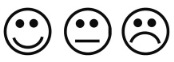 ČTENÍSlabikář do str. 47- vyvození písmene R,r- opakování písmen- tvoření slov- skládání větPoznám písmen R,r a ostatní, která jsme se učili.Tvořím a čtu slabiky, slova a krátké věty.___________________________Procvičuji čtení každý den______________________PSANÍ              Písanka do str. 40Napíšu všechna psací písmena, slabiky a slova, která jsme se učili.Dovedu psát podle diktátu.Opíšu větu.Přepíšu z tiskacího do psacího písma.MATEMATIKAMatematika do str. 62- počítáme do 12Rozumím sčítání i odčítání.Vyřeším slovní úlohu.PRVOUKAPrvouka do str. 38Popíšu části lidského těla a jejich funkce.CHOVÁNÍSebehodnoceníUmím pojmenovat, co se mi daří a nedaří.